Wetterbeobachtung von  _________________________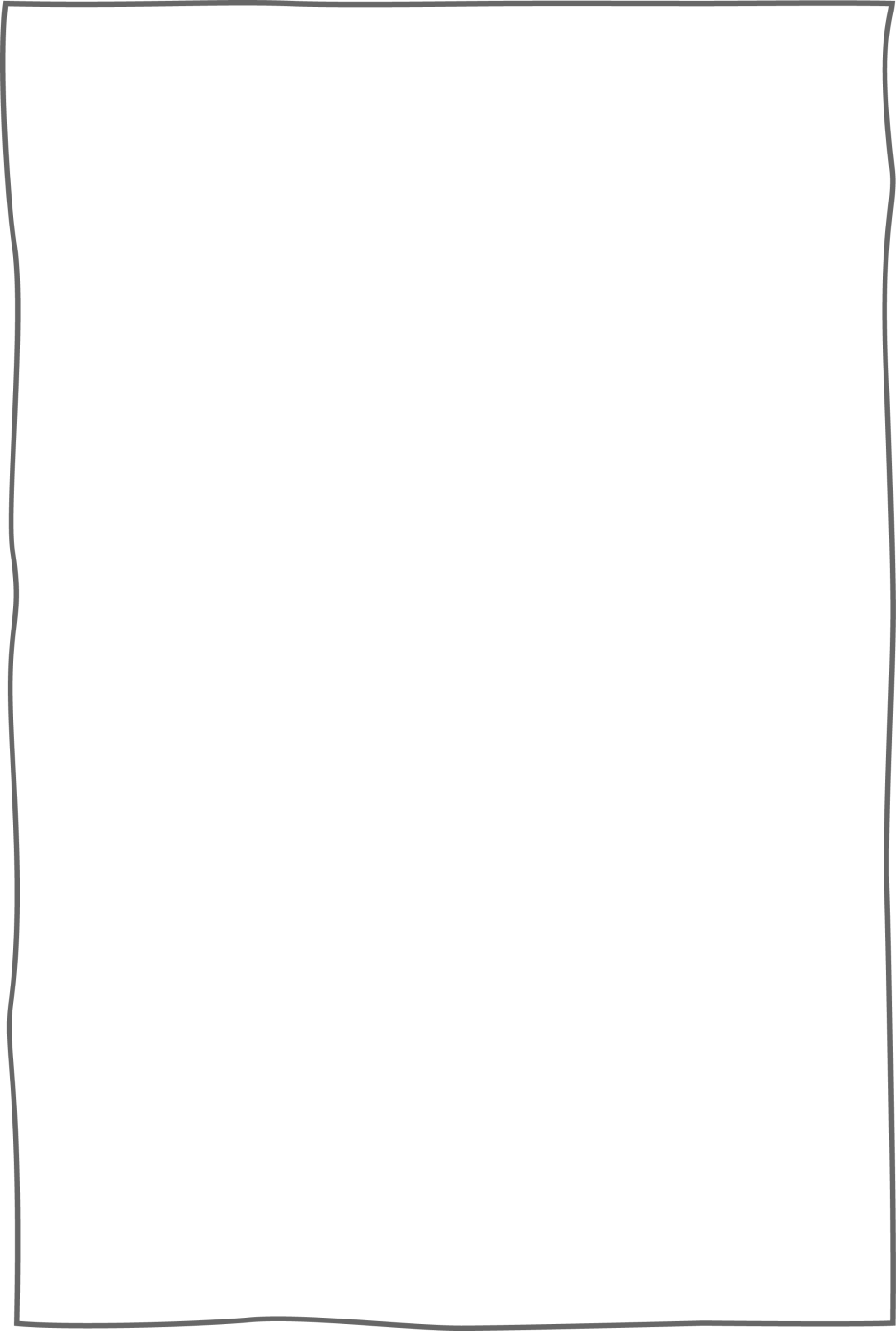 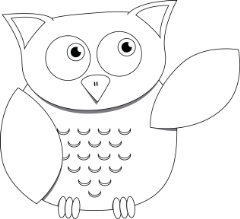 Fülle die Tabelle aus. Achte darauf, dass du jeden Tag um die gleiche Uhrzeit beobachtest.DatumSonne und Wolken Keine Wolken?Wenige Wolken?Viele Wolken?Ist es sonnig?□ ja□ neinIst es sonnig?□ ja□ neinIst es sonnig?□ ja□ neinIst es sonnig?□ ja□ neinIst es sonnig?□ ja□ neinSonne und Wolken Keine Wolken?Wenige Wolken?Viele Wolken?NiederschlagRegen?Schnee?Hagel?Sonstiges?Luft und WindLeichter Wind?Mäßiger Wind?Sturm?